ARTES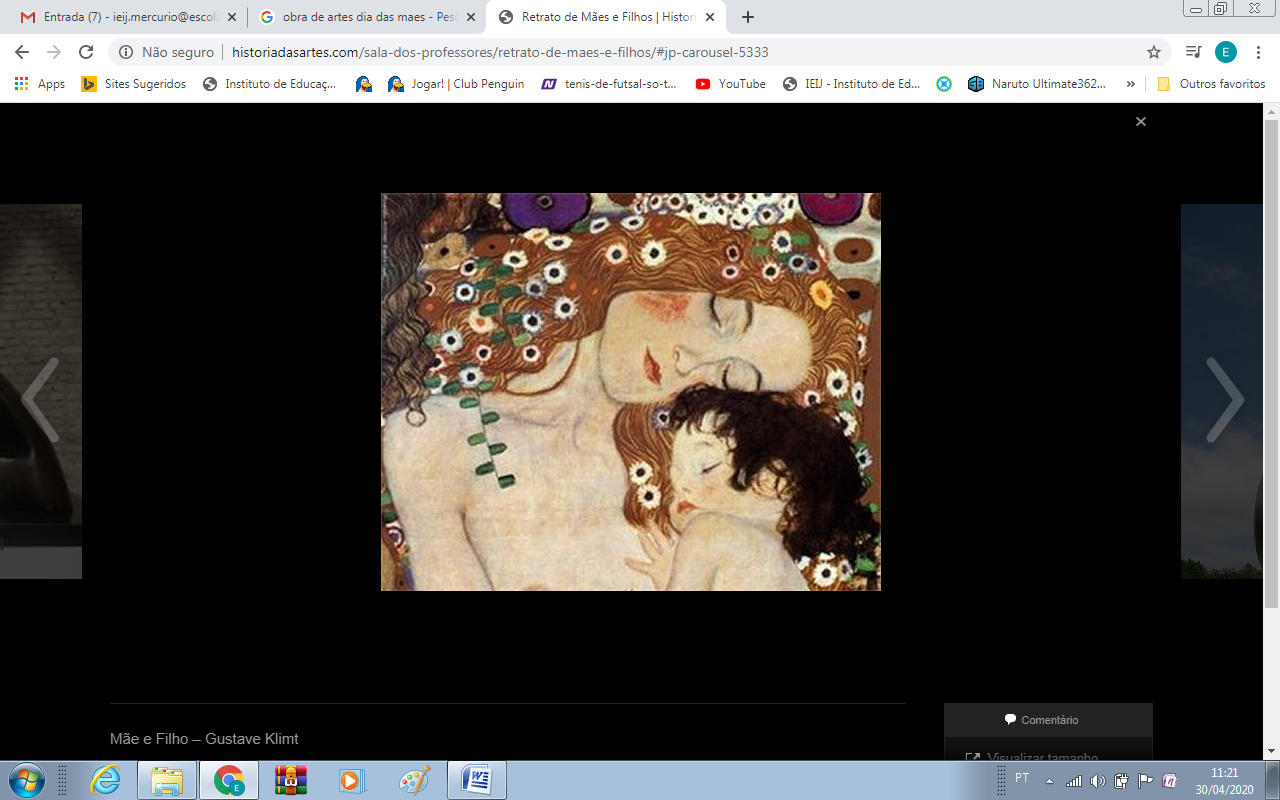 	MÃE E FILHO_GUSTAVO KLIMTAPRECIE A OBRA DE ARTE MÃE E FILHO.OBSERVE BEM O ROSTO DA MÃE E DO FILHO. VEJA COMO ESTÃO JUNTINHOS.O QUE VOCÊ ACHA QUE ELES ESTÃO SENTINDO POR ESTAREM ASSIM TÃO PERTINHO?E SE VOCÊ ESTIVESSE DA MESMA FORMA COM A SUA MÃE O QUE VOCÊ SENTIRIA?O QUE VOCÊ MAIS GOSTOU NESTA OBRA DE ARTE? POR QUÊ?DEPOIS DA APRECIAÇÃO REPRESENTE ATRAVÉS DO DESENHO, COLAGEM OU PINTURA O QUE VOCÊ MAIS GOSTA DE FAZER COM A SUA MÃE.DEPOIS DE PRONTO DE PRESENTE PARA ELA E NÃO SE ESQUEÇA DAQUELE ABRAÇO BEM GOSTOSO.	BOM TRABALHO E CAPRICHE!